BERITA ACARA UJIAN TENGAH SEMESTER GANJIL TAHUN AKADEMIK 2020/2021 SECARA DARINGBerdasarkan surat keputusan Rektor Universitas Medan Area Nomor:  /UMA/A.01.4/XI/2020 tanggal November 2020, maka pada hari ini Kamis tanggal 26 November 2020 dilangsungkan ujian tengah semester ganjil tahun akademik 2020/2021 secara daring bagi mahasiswa program studi Agroteknologi  Fakultas Pertanian Universitas Medan Area untuk jenjang pendidikan sarjana strata satu (S1) sebagai berikut:Kode Mata Kuliah		: AET21043Mata Kuliah / SKS		: Pertanian Organik / 2 SKSTkt/Sem / Prodi		: IV/7/AgroteknologiKelas / Ruang			: A1 / II - 2Waktu				: 14.40 - 16.10 WIBJumlah Peserta		: 0  	orangPeserta yang Hadir		:   	orang	Peserta yang Tidak Hadir	:   	orangDosen P. Jawab/Penguji	: Dr. Ir. Suswati, MP / Dr. Ir. Mazlina, MMA					   Tanda Tangan : ………………………………………………….…….Catatan :…………………………………………………………………………………………………………………………………………………………………………………………………………………………………………………………………………………………………………………………………………………………………………………………………………………………………………………………………………………………………………………………………………………………………………………………………………………………………………………………………………………………………………………………………………………………………………………………………………………………………………………………………………………………………………………………………………………………………………………………………………………………………………………………………………………………………………………………………………………………………………………………………………………………………………………………………………………………………………………………………………………………………………………………………………………………………………………………………………………………………………Demikian berita acara ujian ini diperbuat dengan sebenarnya untuk dapat dipergunakan seperlunya.Mengetahui,	Medan,  26 November 2020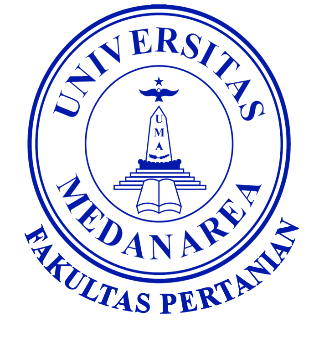 Wakil Dekan Bidang Akademik,	Pengawas :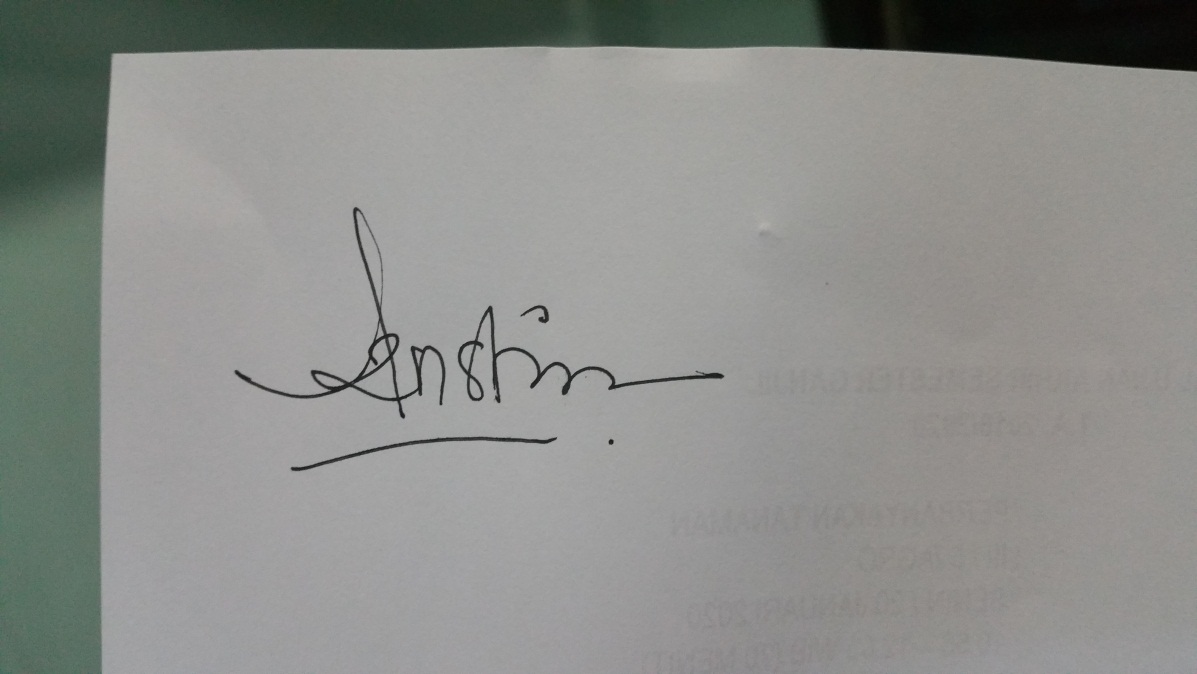 Ir. Azwana, MP 	Dr. Ir. Mazlina, MMA